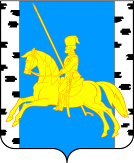 Информационная газета муниципального образования Маганский сельсовет Березовского района Красноярского краяРаспространяется бесплатно№ 44 (344) 28.12.2023 г.Официальный сайт администрации Маганского сельсовета www.magansk.ruОглавление										       страницыНормативные правовые акты……………………………………………………………………………..2Постановление администрации Маганского сельсовета от 28.12.2023 г. № 104 «О внесении изменений в Постановление администрации Маганского сельсовета от 07.02.2023 г. № 9 «Об утверждении конкурсной документации на право заключения договора по организации холодного водоснабжения путем подвоза питьевой воды населению поселка Верхняя Базаиха Березовского района Красноярского края, проживающему в жилых домах, не подключенных к централизованной системе холодного водоснабжения»………………………..………………………2Постановление администрации Маганского сельсовета от 28.12.2023 г. № 105 «О внесении изменений в Постановление администрации Маганского сельсовета от 07.02.2023 г. № 10 «Об утверждении конкурсной документации для проведения открытого конкурса по отбору специализированной службы по  вопросам похоронного дела на территории Маганского сельсовета и о создании конкурсной комиссии»………………………………………………………………………………………………….4Решение Маганского сельского Совета депутатов от 12.12.2023 г. № 53-1 Р «О внесенииизменений и дополнений в Устав Маганского сельсовета» (гос. рег. RU245043052023002)…………………………………………………………………...…………………6ПОСТАНОВЛЕНИЕ АДМИНИСТРАЦИИ МАГАНСКОГО СЕЛЬСОВЕТА«88» декабря 2023 г. № 104«О внесении изменений в Постановление администрации Маганского сельсовета от 07.02.2023 г. № 9 «Об утверждении конкурсной документации на право заключения договора по организации холодного водоснабжения путем подвоза питьевой воды населению поселка Верхняя Базаиха Березовского района Красноярского края, проживающему в жилых домах, не подключенных к централизованной системе холодного водоснабжения»»В соответствии с Федеральным законом от 06.10.2003 года № 131-ФЗ «Об общих принципах организации местного самоуправления в Российской Федерации», Федеральным законом от 07.12.2011 года № 416-ФЗ «О водоснабжении и водоотведении», Постановлением Правительства РФ от 29.07.2013 года № 644 «Об утверждении Правил холодного водоснабжения и водоотведения и о внесении изменений в некоторые акты Правительства Российской Федерации», Гражданским Кодексом Российской Федерации, в целях реализации полномочий установленных действующими правовыми предписаниями, руководствуясь Уставом Маганского сельсовета, администрация Маганского сельсоветаПОСТАНОВЛЯЕТ: 1. Признать утратившим силу Постановление администрации Маганского сельсовета от 07.11.2023 г. № 89 «О внесении изменений в Постановление администрации Маганского сельсовета от 07.02.2023 г. № 9 «Об утверждении конкурсной документации на право заключения договора по организации холодного водоснабжения путем подвоза питьевой воды населению поселка Верхняя Базаиха Березовского района Красноярского края, проживающему в жилых домах, не подключенных к централизованной системе холодного водоснабжения».2. Внести следующие изменения в часть I Приложения №1 Постановления администрации Маганского сельсовета № 9 от 07.02.2023 г. «Об утверждении конкурсной документации на право заключения договора по организации холодного водоснабжения путем подвоза питьевой воды населению поселка Верхняя Базаиха Березовского района Красноярского края, проживающему в жилых домах, не подключенных к централизованной системе холодного водоснабжения» (далее по тексту Постановление № 9 от 07.02.2023 г.): 2.1. Строку «Место, дата и время вскрытия конвертов» части I Приложения № 1 к Постановлению № 9 от 07.02.2023 г. изложить в следующей редакции:3. Утвердить состав конкурсной комиссии для проведения открытого конкурса на право заключения договора по организации холодного водоснабжения путем подвоза питьевой воды населению поселка Верхняя Базаиха Березовского района Красноярского края, проживающему в жилых домах, не подключенных к централизованной системе холодного водоснабжения согласно Приложению  № 1.4. Настоящее Постановление вступает в силу со дня его официального опубликования в газете «Ведомости органов местного самоуправления Маганского сельсовета» и подлежит размещению на официальном сайте администрации Маганского сельсовета в сети Интернет.5. Контроль за исполнением настоящего Постановления оставляю за собой. Глава сельсовета								      А. Г. ЛарионовПриложение № 1 к постановлению администрации Маганского сельсовета  № 104от «29»  декабря  2023 г.Состав конкурсной комиссии для проведения открытого конкурса на право заключения договора по организации холодного водоснабжения путем подвоза питьевой воды населению поселка Верхняя Базаиха Березовского района Красноярского края, проживающему в жилых домах, не подключенных к централизованной системе холодного водоснабжения*****************************************************************ПОСТАНОВЛЕНИЕ АДМИНИСТРАЦИИ МАГАНСКОГО СЕЛЬСОВЕТА«28» декабря 2023 г. № 105«О внесении изменений в Постановление администрации Маганского сельсовета от 07.02.2023 г. № 10 «Об утверждении конкурсной документации для проведения открытого конкурса по отбору специализированной службы по  вопросам похоронного дела на территории Маганского сельсовета и о создании конкурсной комиссии»»В соответствии с Федеральным законом от 06.10.2003 г. № 131-ФЗ «Об общих принципах организации местного самоуправления в Российской Федерации», Федеральным законом от 12.01.1996 г. № 8-ФЗ «О погребении и похоронном деле», Федеральным законом от 26.07.2006 № 135-ФЗ «О защите конкуренции», Гражданским кодексом Российской Федерации, руководствуясь Уставом Маганского сельсовета, администрация Маганского сельсоветаПОСТАНОВЛЯЕТ: 1. Признать утратившим силу Постановление администрации Маганского сельсовета от 07.11.2023 г. № 88 «О внесении изменений в Постановление администрации Маганского сельсовета от 07.02.2023 г. № 10 «Об утверждении конкурсной документации для проведения открытого конкурса по отбору специализированной службы по  вопросам похоронного дела на территории Маганского сельсовета и о создании конкурсной комиссии».2. Внести следующие изменения в раздел I Приложения №1 Постановления администрации Маганского сельсовета № 10 от 07.02.2023 г. «Об утверждении конкурсной документации для проведения открытого конкурса по отбору специализированной службы по  вопросам похоронного дела на территории Маганского сельсовета и о создании конкурсной комиссии» (далее по тексту Постановление № 10 от 07.02.2023 г.): 2.1. Строку «Место, дата и время вскрытия конвертов» раздела I Приложения № 1 к Постановлению № 10 от 07.02.2023 г. изложить в следующей редакции:3. Утвердить состав конкурсной комиссии для проведения открытого конкурса по отбору специализированной службы по вопросам похоронного дела на территории Маганского сельсовета Березовского района Красноярского края согласно Приложению  № 1.4. Настоящее Постановление вступает в силу со дня его официального опубликования в газете «Ведомости органов местного самоуправления Маганского сельсовета» и подлежит размещению на официальном сайте администрации Маганского сельсовета в сети Интернет.5. Контроль за исполнением настоящего Постановления оставляю за собой. Глава сельсовета								      А. Г. ЛарионовПриложение № 1 к постановлению администрации Маганского сельсовета  № 105от «29» декабря 2023 г.Состав конкурсной комиссии для проведения открытого конкурса по отбору специализированной службы по вопросам похоронного дела на территории            Маганского сельсовета Березовского района Красноярского края*****************************************************************РЕШЕНИЕ МАГАНСКОГО СЕЛЬСКОГО СОВЕТА ДЕПУТАТОВ  от «12» декабря 2023 г. № 53-1Р (гос. рег. RU245043052023002)О внесении изменений и дополнений в Устав Маганского сельсовета В целях приведения Устава Маганского сельсовета Березовского района Красноярского края в соответствие с требованиями Федерального закона от 06.10.2003 № 131-ФЗ «Об общих принципах организации местного самоуправления в Российской Федерации», Закона Красноярского края от 15.10.2015 № 9-3724 «О закреплении вопросов местного значения за сельскими поселениями Красноярского края», руководствуясь Уставом Маганского сельсовета Березовского района Красноярского края, Маганский сельский Совет депутатов, РЕШИЛ:1. Внести в Устав Маганского сельсовета Березовского района Красноярского края следующие изменения:1.1. подпункт 2 части 1 статьи 9 изложить и читать в следующей редакции:«2) установление, изменение и отмена местных налогов и сборов поселения;»; 1.2. статью 34 дополнить частью 7 следующего содержания:«7. Депутат, член выборного органа местного самоуправления, выборное должностное лицо местного самоуправления, иное лицо, замещающее муниципальную должность, освобождаются от ответственности за несоблюдение ограничений и запретов, требований о предотвращении или об урегулировании конфликта интересов и неисполнение обязанностей, установленных настоящим Федеральным законом и другими федеральными законами в целях противодействия коррупции, в случае, если несоблюдение таких ограничений, запретов и требований, а также неисполнение таких обязанностей признается следствием не зависящих от указанных лиц обстоятельств в порядке, предусмотренном частями 3 - 6 статьи 13 Федерального закона от 25 декабря 2008 года №273-ФЗ «О противодействии коррупции».»;1.3. статью 38 дополнить частью 8 следующего содержания:«8. Глава муниципального образования освобождается от ответственности за несоблюдение ограничений и запретов, требований о предотвращении или об урегулировании конфликта интересов и неисполнение обязанностей, установленных настоящим Федеральным законом и другими федеральными законами в целях противодействия коррупции, в случае, если несоблюдение таких ограничений, запретов и требований, а также неисполнение таких обязанностей признается следствием не зависящих от него обстоятельств в порядке, предусмотренном частями 3 - 6 статьи 13 Федерального закона от 25 декабря 2008 года №273-ФЗ «О противодействии коррупции»».2. Контроль над исполнением настоящего Решения возложить на постоянную комиссию по законотворчеству, спорту, социальной и молодежной политике.3. Глава сельсовета обязан опубликовать (обнародовать) зарегистрированное Решение о внесении изменений и дополнений в Устав Маганского сельсовета, в течение семи дней со дня поступления из Управления Министерства юстиции Российской Федерации по Красноярскому краю уведомления о включении сведений о настоящем решении о внесении изменений в устав муниципального образования в государственный реестр уставов муниципальных образований Красноярского края.4. Настоящее Решение вступает в силу со дня официального опубликования в газете «Ведомости органов местного самоуправления Маганского сельсовета» и подлежит размещению на официальном сайте администрации Маганского сельсовета в информационно-телекоммуникационной сети «Интернет» в 10 - десятидневный срок со дня утверждения.Председатель Маганского        			Глава Маганского сельсоветасельского Совета депутатов       			____________/О. А. Камскова			____________/А. Г. Ларионов*****************************************************************1Место, дата и время вскрытия конвертовЗаявки подаются с момента опубликования до 30.01.2024 г. ежедневно с 9-00 до 17-00, с 12-00 до 13-00 обед, кроме выходных дней по адресу Красноярский край, Березовский район, с. Маганск, ул. Лесная 1А, каб. № 3.Заявки подаются в запечатанных конвертах.Вскрытие заявок конкурсной комиссией состоится 31.01.2024г., в  10 часов 00 мин. местного времени по адресу Красноярский край, Березовский район, с. Маганск, ул. Лесная 1А, каб. № 31.Запара Елена СергеевнаЗаместитель главы сельсовета, председатель комиссии2.Шкутина Людмила ВасильевнаВедущий специалист, заместитель председателя комиссииЧлены комиссииЧлены комиссииЧлены комиссии3.Томилова Ирина ИвановнаВедущий специалист4.Камскова Оксана АнатольевнаПредседатель Маганского сельского совета депутатов(по согласованию)5.Розинберг Наталья ВикторовнаИнспектор ВУС (по согласованию)Место, дата и время вскрытия конвертовЗаявки подаются с момента опубликования до 30.01.2024 г. ежедневно с 9-00 до 17-00, с 12-00 до 13-00 обед, кроме выходных дней по адресу Красноярский край, Березовский район, с. Маганск, ул. Лесная 1А, каб. № 3.Заявки подаются в запечатанных конвертах.Вскрытие заявок конкурсной комиссией состоится 31.01.20024г., в  10 часов 30 мин. местного времени по адресу Красноярский край, Березовский район, с. Маганск, ул. Лесная 1А, каб. № 31.Запара Елена СергеевнаЗаместитель главы сельсовета, председатель комиссии2.Шкутина Людмила ВасильевнаВедущий специалист, заместитель председателя комиссииЧлены комиссииЧлены комиссииЧлены комиссии3.Томилова Ирина ИвановнаВедущий специалист4.Камскова Оксана АнатольевнаПредседатель Маганского сельского совета депутатов(по согласованию)5.Розинберг Наталья ВикторовнаИнспектор ВУС (по согласованию)